MONTANA STATE UNIVERSITY COLLEGE OF NURSINGPOLICY # C-10TITLE:	UNDERGRADUATE STUDENT SKILLS CHECKLISTPOLICY:	The undergraduate student skills checklist allows a student to record and rate their own skill performance.RATIONALE: A thoughtful and comprehensive inventory of nursing skills:assists in identifying and recording skillsprovides a communication mechanism for informing clinical preceptors (e.g. in NRSG 477, NRSG 487, NRSG 498) of previously demonstrated skillsprovides information to prospective employers and others seeking information about a student's learning experiences during the MSU nursing curriculumhelps in development and implementation of MROsassists in evaluating coursesReviewed/Approved:Level I:	UAAC (October, 2015)Level II:	Associate Dean for Undergraduate Programs (October, 2015)MONTANA STATE UNIVERSITY COLLEGE OF NURSINGProcedure for Undergraduate Student Skills Checklist (Policy #C-10)PROCEDURE:  1.	Students rate themselves using the attached student skills checklist prior to NRSG 477, NRSG 487 and NRSG 498.2.	UAAC will review and revise the student skills checklist every 5 years and more frequently as necessary.Student Skills ChecklistSTUDENT 		Date:  	Instructions:	The student is to self-evaluate the level of skill performance prior to NRSG 498 and NRSG 487 using the following criteria. This checklist may be required for additional courses, instructor review, or agency validation.Rating Scale: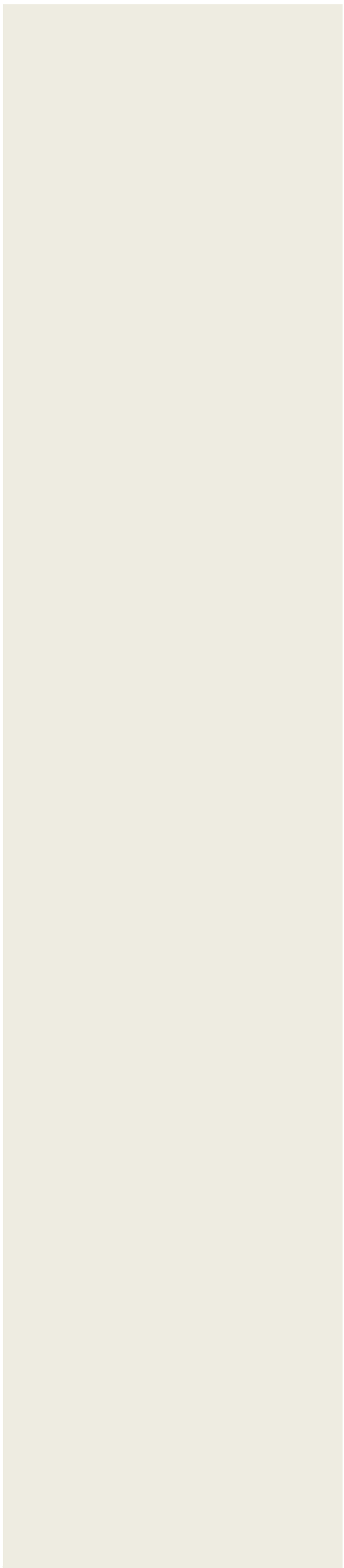 SKILL498RATING477/487RATINGCOURSESSKILL498RATING477/487RATINGCOURSESAudiometric Screening346/348Musculoskeletal System238, 346/348, 352Cardiovascular System238, 336, 352,346/348, 437Neurological System238, 345/348, 352, 437Developmental Screening348, 437Newborn Physical238, 346/348Diabetic Patients346/348, 352, 437Nutritional Assessment346/348, 352, 437Gastrointestinal System238, 336, 346/348, 352Pain Evaluation and Control(5th Vital Sign)225, 336, 352, 346/348, 437Genitourinary System238, 336, 346/348Pediatric Physical238, 348Head and Neck238, 336, 352, 346/348Perinatal Assessment238, 346Home Safety – Med Alert348, 352Psychosocial Assessment225, 341, 352, 346/348, 437Integumentary System Braden238, 336, 225, 346/348, 352Respiratory System238, 346/348, 352Medication Responses336, 346/348, 437, 352Vision Screening238, 348Mental Status238, 336, 346/348, 352, 437Taking a health history238, 336, 352CIWA Assessment352, 437, 454Safety Assessments—Fall risk225, 336, 341 346/348, 352,437Home environment346/348SKILL498RATING477/487RATINGCOURSESSKILL498RATING477/487RATINGCOURSESAmbulation352, 437Chest tube management454Gait belt225, 352Cough and Deep breath:assist to225, 346/348, 352Walker/cane225 (some); 352Enema administration:225, (some), 352Crutches352fleets352Transfer to chair/commode225, 352soap suds352To stretchertap water352Bandaging TechniqueFeed:437Anti-embolic hose225, 346, 352Adult & aspiration precautions225, 352Cold Packs225, 346, 352child348Compression (Ace) wraps225infant346/348Hot Packs225, 346Hair and Nail Care225, 346/348SlingHand washing technique, basic225, 336, 352 346/348, 437SplintBath:437Monitor Nutritional intake I & O225, 346/348, 352adult bed bath w/ perineal care; foot care225, 352Nasogastric tube management:352infant bath346care of patient with:348, 352sitz346insertion348, 352Bed Making:irrigation348, 352occupied225, 352lavage336, 346/348, 352unoccupied225, 346, 352removal346, 352Bed Pan/Urinal225, 346/348, 352tube feedings:225, 336 (some), 352Blood drawing:continuous348, 352finger stick/glucometer225, 336, 346/348, 352intermittent348, 352heel stick346Oral hygiene225, 346/348, 352phlebotomyOstomy care454Cast Care346, 352Oxygen therapy:437,454Change dressing:nasal cannula346/348, 352sterile225, 346, 352mask346/348, 352unsterile225, 346, 352pulse oximetry225, 346/348, 352wet225, 352Types of dressings225Palliative Care information341, 454Advance Directives341, 444,454SKILL498RATING477/487RATINGCOURSESSKILL498RATING477/487RATINGCOURSESPositioning:437, 352Telemetry application348, 454bed pans225, 346/348,352Tracheotomy carelifting and moving225, 346/348, 352Traction:log rolling225, 346/348, 352skeletal348turning225, 346/348, 352skin348urinal348, 352Urinary CatheterRange of joint motion exercises225, 348, 352Catheter care346/348Skin Care:Insertion of:346/348, 352back massage225, 346condom catheterfoot care352 (diabetic)female346/348, 352perineal care346male348, 352Suction:irrigationendotracheal352, 454continuous225 (future)nose and throat346/348,352, 454intermittent225 (futurepharyngeal352, 454removal of346/348, 352tracheal352, 348, 454Urine Sp. Gr. with chem. strips348Surgical Asepsis352Ventilator: monitor response to454gloving: open225, 346/348, 352Wound irrigation225, 348closed346/348, 352Wound suction (e.g., Hemovac, Jackson Pratt)352Gowning/PPE225, 346/348, 352Wound Vac.352opening sterile packs225, 346/348, 352surgical scrub346, 352Additions:Specimen collection:Bladder scanning225, 352sputum348Pitting edema225, 352stool225, 346/348Diabetic foot care225, 352throaturine, clean catch/CCMS & UA from a catheter225, 346/348Restraints – proper use and documentation352, not in Mslawound225MRSA – naris culture225SKILL498RATING477/487RATINGCOURSESSKILL498RATING477/487RATINGCOURSESIntravenous therapymanagement:Medication administration:A. Peripheral Line:ear336, 346/348, 352administer blood/blood products346/348, 454eye336, 346/348, 352Bottle/bag change346/348I.M.336, 352convert to heparin/saline lock336, 346/348inhalation336, 348, 352discontinuation336, 346/348intradermal336, 346/348, 352Saline/flush336, 346/348, 352I.V. piggy back336, 346/348352,infusion pump336, 346/348, 352I.V. push336, 346/348, 352regulation of flow rate336, 348, 352nasal336, 348, 352site care336, 346/348, 352PO336, 346/348, 352tubing change336, 348, 352rectal336, 346/348, 352venipuncture454SubcutaneousInsulin orders and carb counting336, 346/348, 352B. Central Linesublingual336, 346Bottle/bag change346/348, 352, 454transdermal336, 346/348, 352CVP reading454vaginal336, 346site care346/348, 352, 454Z-track336, 346tubing change346/348, 352, 454Controlled substance protocols336, 352intermittent flushing346/348, 352, 454Medication actions/side effects336, 437, 352High Alert medications Validating allergies andcontraindications336, 352Reporting of medication error/proper documentation oferror352,487Dual sign-off meds352Patient identification336, 352SKILL498RATING477/487RATINGCOURSESSKILL498RATING477/487RATINGCOURSESChartingVital Signs/TPRPain (5th VS)225, 238, 346/348, 437I & O225, 346/348, 352, 454Treatments346/348Meds336, 346/348, , 352, 454Conduct change of shift report346/348, 352, 454Nurses notes225, 346/348, 352Medication reconciliation336, 352, 454,SBAR225, 352, 487Documentation of patientteaching/discharge planning336, 352, 454, 487Weight352, 437, 348, 454Interdisciplinarycommunication352, 454, 487Appropriate communicationwith family and visitors341, 352, 346/348, 454,437